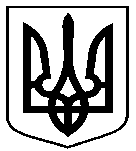 РОЗПОРЯДЖЕННЯМІСЬКОГО ГОЛОВИм. Сумивід   27.10.2023 № 340-Р  Про створення комісії для проведення замірів витрат палива бензиновими генераторамиЗ метою організації надання допомоги населенню у разі загрози або виникнення надзвичайних ситуацій, пов’язаних з припиненням (порушенням) роботи систем централізованого електропостачання (в осінньо-зимовий період) та усіх видів електронних комунікаційних послуг в умовах воєнного стану, керуючись статтею 42 Закону України «Про місцеве самоврядування в Україні», з метою визначення тимчасових норм списання паливно-мастильних матеріалів для роботи бензинових генераторів, які встановлені в визначених пунктах незламності на території Сумської міської територіальної громади, наказую:1. Створити комісію для проведення контрольних замірів витрат палива бензиновими генераторами у складі: Голова комісії:Веремієнко Д.К. – в.о. начальника відділу з питань цивільного захисту управління муніципальної безпеки Сумської міської ради;Члени комісії:Цилюрик В.В.    –     заступник начальника відділу бухгалтерського обліку та звітності виконавчого комітету Сумської міської ради;Дубінін О.В.        – 	головний спеціаліст відділу з питань цивільного  захисту  управління муніципальної безпеки Сумської міської ради;Філатов Б.С.        –     спеціаліст першої категорії    Управління освіти і науки Сумської міської ради2. Комісії здійснити в термін до 27 жовтня 2023 року контрольні заміри для встановлення тимчасових норм витрат палива. Зробити декілька вимірів і на підставі отриманих даних скласти акт проведення замірів та визначити величину витрат палива на одну годину роботи бензинового генератору наступної марки: GUCBIR GJB9500E (7,5 кВт).3. Начальнику управління з господарських та загальних питань Міщенко С.М. забезпечити видачу пального (бензин) марки А-95 в кількості 5 (п’ять) літрів (КПКВК 0210160) для проведення контрольних замірів.4. Контроль за виконанням даного розпорядження залишаю за собою.Керуючий справамивиконавчого комітету							            Ю.А. ПавликКононенко 700-510Розіслати: Павлик Ю.А.; Вербицька Н.В.; Костенко О.А.; Кононенко С.В.; Міщенко С.М.;     Веремієнко Д.К.В.о. начальника управління муніципальної безпеки Сумської міської радиС.В. КононенкоНачальник правового управління Сумської міської радиО.В. ЧайченкоНачальник управління освіти і науки Сумської міської радиН. В. ВербицькаНачальник відділу протокольної роботи та контролю  Сумської міської радиЛ.В. МошаНачальник відділу бухгалтерського обліку     та    звітності,     головний бухгалтер   виконавчого    комітету Сумської міської ради							О.А. Костенко